Centrum voľného času v Gelnici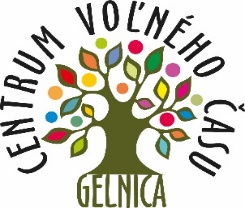 V Ý S L E D K O V Á   L I S T I N Aokresného kola vo florbale žiačok ZŠ Dátum: 16. 11. 2022								Počet zúčastnených škôl: 7		 Miesto: ZŠsMŠ Prakovce							Počet účastníkov: 70 / 10  SKUPINA  A:Prakovce	-	Helcmanovce	1:0				Gelnica		-	OGY		5:0Helcmanovce	-	OGY		1:0				Prakovce	-	Gelnica		0:2OGY		-	Prakovce	0:1				Gelnica		-	Helcmanovce	3:0	SKUPINA  B:Mníšek		-	Jaklovce	2:0				V. Folkmar	-	Mníšek		0:1Jaklovce	-	V. Folkmar	1:1SEMIFINÁLE:Mníšek		-	Prakovce	0:1				Gelnica		-	V. Folkmar	2:1O 3. MIESTO			V. Folkmar	-	Mníšek		0:3FINÁLE:				Gelnica		-	Prakovce	3:1Do krajského kola postupuje: ZŠ Hlavná 121, 056 01  Gelnica											Mgr. Kamil Petrík											  CVČ Gelnica„A“PRGLOGYHESkóreBodyPoradiePRxxx0:21:01:02:24II.GL2:0xxx5:03:010:06I.OGY0:10:5xxx0:10:70IV.HE0:10:31:0xxx1:42III.„B“VFMNJASkóreBodyPoradieVFxxx0:11:01:12II.MN1:0xxx2:03:04I.JA0:10:2xxx0:30III.